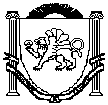                                                      Республика КрымБелогорский районЗыбинский сельский совет 19 -я сессия 2-го созыва РЕШЕНИЕ«26» апреля  2021  года                     село Зыбины                                     № 87О внесении изменений в решение Зыбинского сельского совета Белогорскогорайона Республики Крым от 26.12.2020 №67 «О бюджете муниципального образования Зыбинское сельское поселение Белогорского района Республики Крым на 2021 год и на плановый период 2022 и 2023 годов»В соответствии с Бюджетным кодексом Российской Федерации, Федеральным законом от 06.10.2003 № 131-ФЗ «Об общих принципах организации местного самоуправления в Российской Федерации», Уставом муниципального образования Зыбинское сельское поселение Белогорского района Республики Крым, утвержденного решением 3-й сессией 1-го созыва Зыбинского сельского совета Белогорского района Республики Крым  от 05.11.2014 № 14 (с изменениями), Зыбинский сельский совет РЕШИЛ:1. Внести изменения в решение Зыбинского сельского совета Белогорского района Республики Крым  от 26.12.2020 № 67 «О бюджете муниципального образования Зыбинское сельское  поселение Белогорского района Республики Крым на 2021 год и на плановый период 2022 и 2023 годов»:  1.1. Пункт 1 решения изложить в новой редакции: «1. Утвердить основные характеристики бюджета муниципального образования Зыбинское сельское поселение Белогорского района Республики Крым (далее-бюджет сельского поселения) на 2021 год:            1.1. общий объем доходов в сумме 3 119 915,12 рублей, в том числе налоговые и неналоговые доходы в сумме 1 230 100,00 рублей, безвозмездные поступления в сумме      1 889 815,12 рублей;            1.2. общий объем расходов в сумме 3 432 115,12 рублей;            1.3. дефицит бюджета сельского поселения в сумме 312 200,00 рублей;	1.4. верхний предел муниципального внутреннего долга бюджета муниципального образования Зыбинское сельское поселение Белогорского района Республики Крым по состоянию 01 января 2022 года в сумме   0,00 рублей, в том числе верхний предел долга по муниципальным гарантиям в сумме 0,00 рублей.».2. Приложения № 7, 8, 9, 10 к решению Зыбинского сельского совета Белогорского района Республики Крым от 25.12.2020 № 67 «О бюджете муниципального образования Зыбинское сельское поселение Белогорского района Республики Крым на 2021 год и на плановый период 2022 и 2023 годов» изложить в новой редакции (прилагаются).        3. Контроль за исполнением настоящего решения возложить на постоянную комиссию по вопросам планирования бюджета и финансов, экономической и инвестиционной политике, налогам Зыбинского сельского совета Белогорского района Республики Крым.         4. Обнародовать настоящее решение на «Портале Правительства Республики Крым» на странице Белогорского муниципального района (belogorskiy.rk.gov.ru) в информационной сети «Интернет» в разделе «Муниципальные образования района», подраздел «Зыбинское сельское поселение», на сайте Зыбинского сельского поселения (http://Зыбинское.сп.рф) и на информационном стенде административного здания Зыбинского сельского совета Белогорского района Республики Крым.Председатель Зыбинского сельского совета-глава администрации  Зыбинского сельского                                  поселения                                                                                                    Т.А. Книжник        Пояснительная запискак  решению Зыбинского сельского совета Белогорского района Республики Крым от 26.04.2021 № 87 «О внесении изменений в решение Зыбинского сельского совета Белогорского района Республики Крым от 26.12.2020 № 67 «О бюджете муниципального образования Зыбинское  сельское  поселение Белогорского района Республики  Крым на 2021 год и на плановый период 2022 и 2023 годов»На 2021 год В соответствии с Бюджетным кодексом Российской Федерации, Федеральным законом от 06.10.2003 № 131-ФЗ «Об общих принципах организации местного самоуправления в Российской Федерации», Уставом муниципального образования Зыбинское сельское поселение Белогорского района Республики Крым, утвержденного решением 3-й сессией 1-го созыва Зыбинского сельского совета Белогорского района Республики Крым от 05.11.2014   № 14 (с изменениями), внести изменение в бюджет муниципального образования Зыбинского сельского поселения Белогорского района Республики Крым по расходам за счет распределения остатка, образовавшегося по состоянию на 01.01.2021 и перераспределения ранее утвержденных ассигнований при соблюдении принципов сбалансированности бюджета, предусмотренного ст.28 гл.5 Бюджетного кодекса Российской Федерации..Раздел I. Доходы1.1 Изменения в объем налоговых и неналоговых доходов не вносятся. Раздел II.  Увеличение бюджетных ассигнований за счет распределения остатка, образовавшегося по состоянию на 01.01.20212.1. С целью выполнения первоочередных функций и задач муниципального образования, в соответствии с Бюджетным кодексом Российской Федерации, Федеральным законом от 06.10.2003 № 131-ФЗ «Об общих принципах организации местного самоуправления в Российской Федерации», предлагается главному распорядителю средств Администрации Зыбинского сельского поселения Белогорского района Республики Крым увеличить бюджетные ассигнования на общую сумму 312 200,00 рублей за счет распределения свободного остатка денежных средств, образовавшегося на лицевом счете по состоянию на 01.01.2021 на 2021 год. Увеличить расходы местного бюджета на общую сумму 312 200,00 рублей, в том числе по КБК: 929 0104 0110200190 244 в сумме 156 200,00 рублей  в том числе: 46 800,00 рублей - на консультационные и информационные услуги по заполнению и наполнению информационных программ при помощи программного обеспечения посредством сети Интернет; 39 000,00 рублей – на услуги  использования программы «Информационно-правовая система «Консалтинг»;30 000,00 рублей - по освещению деятельности и опубликованию официальных документов в средствах массовой информации;8 400,00 рублей - предоставление услуг передачи данных и услуг телематических служб глобальной сети «Интернет»; 24 000,00 рублей - на услуги по обеспечению функционирования системы видеоконференцсвязи; 8 000,00 рублей - услуги по заправке картриджей и обслуживание оргтехники.          929 0310 0500122190 244  в сумме 10 000,00 рублей  - расходы по обеспечению пожарной безопасности на территории  Зыбинского сельского поселения (подвоз воды в случае возникновения пожара);929 0502 9510022180 244   в сумме 50 000,00 рублей  расходы на обеспечение питьевой водой населения муниципального образования Зыбинское сельское поселение Белогорского района с.Мельники;   929 0503 0200122160 244 в сумме 96 000,00 рублей  расходы на  обустройство детских игровых площадок и спортивных площадок.Расходы местного бюджета на 2021 год сформированы в соответствии со статьей               130 Бюджетного кодекса Российской Федерации программно-целевым методом, в котором программные расходы составляют: Перечень муниципальных программ муниципального образования Зыбинское сельское поселение Белогорского района Республики Крым на 2021 год                                                       (рублей)Раздел III. Источники финансирования дефицита бюджетаДефицит бюджета муниципального  образования Зыбинское  сельское поселение  Белогорского  района  Республики Крым на 2021 год утвержден в сумме 0,00 рублей решением Зыбинского сельского совета Белогорского района Республики Крым от 26.12.2020 № 69 «О бюджете муниципального образования Зыбинское  сельское  поселение Белогорского района Республики  Крым на 2021 год и на плановый период 2022 и 2023 годов».Остатки средств бюджета муниципального образования Зыбинское сельское поселение Белогорского района Республики Крым на 01.01.2021 составили                                      514 042,33 рублей, в том числе собственные средства 514 042,33 рублей.В связи с возникновением новых расходных обязательств в 2021 году на общую сумму 312 200,00  рублей, в том числе: - 46 800,00 рублей на консультационные и информационные услуги по заполнению и наполнению информационных программ при помощи программного обеспечения посредством сети Интернет; -39 000,00 рублей право использования программы «Информационно-правовая система «Консалтинг»;-30 000,00 рублей  по освещению деятельности и опубликованию официальных документов; -8 400,00рублей- предоставление услуг передачи данных и услуг телематических служб глобальной сети «Интернет»; -24 000,00 на услуги по обеспечению функционирования системы видеоконференцсвязи; -8 000,00 рублей-услуги по заправке картриджей и обслуживание оргтехники.)           - 10 000,00 рублей  расходы по обеспечению пожарной безопасности на территории  Зыбинского сельского поселения защита населения и территории от ЧС природного и техногенного характера, пожарная безопасность.- 50 000,00 рублей расходы на обеспечение питьевой водой населения муниципального образования Зыбинское сельское поселение Белогорского района с.Мельники;    - 96 000,00 рублей расходы на обустройство детских игровых площадок и спортивных площадок.Предлагается утвердить дефицит бюджета муниципального образования Зыбинское сельское поселение Белогорского район Республики Крым в сумме 312 200,00 рублей, источником покрытия которого определить изменение остатков средств на счетах по учету средств бюджетов.Остатки используются для покрытия дефицита, с соблюдением требований ст.96 Бюджетного кодекса Российской Федерации.Муниципальные контракты, заключенные от имени муниципального образования Зыбинское сельское поселение Белогорского района Республики  Крым на оказание услуг, подлежащие в соответствии с условиями этих муниципальных контрактов оплате в отчетном финансовом году в объеме, не превышающем сумму остатка не использованных бюджетных ассигнований на указанные цели в 2020 году, отсутствуют. Председатель Зыбинского сельского совета –Глава администрации Зыбинского сельского поселенияБелогорского района Республики  Крым                       			Т.А.КнижникПриложение 7                                                                                                                                 к решению Зыбинского сельского совета Белогорского района Республики Крым от 26.12.2020  № 67 " О бюджете муниципального образования Зыбинское сельское поселение Белогорского района Республики Крым на 2021 год и на плановый период 2021 и 2023 годов"(в редакции   решения Зыбинского сельского совета Белогорского района Республики Крым от 26.04.2021 № 87  О внесении изменений в решение  Зыбинского сельского совета Белогорского района Республики Крым от 26.12.2020  №  67 «О бюджете муниципального образования Зыбинское сельское поселение Белогорского района Республики Крым на 2021 год и на плановый период 2022 и 2023 годов")Приложение 7                                                                                                                                 к решению Зыбинского сельского совета Белогорского района Республики Крым от 26.12.2020  № 67 " О бюджете муниципального образования Зыбинское сельское поселение Белогорского района Республики Крым на 2021 год и на плановый период 2021 и 2023 годов"(в редакции   решения Зыбинского сельского совета Белогорского района Республики Крым от 26.04.2021 № 87  О внесении изменений в решение  Зыбинского сельского совета Белогорского района Республики Крым от 26.12.2020  №  67 «О бюджете муниципального образования Зыбинское сельское поселение Белогорского района Республики Крым на 2021 год и на плановый период 2022 и 2023 годов")Приложение 7                                                                                                                                 к решению Зыбинского сельского совета Белогорского района Республики Крым от 26.12.2020  № 67 " О бюджете муниципального образования Зыбинское сельское поселение Белогорского района Республики Крым на 2021 год и на плановый период 2021 и 2023 годов"(в редакции   решения Зыбинского сельского совета Белогорского района Республики Крым от 26.04.2021 № 87  О внесении изменений в решение  Зыбинского сельского совета Белогорского района Республики Крым от 26.12.2020  №  67 «О бюджете муниципального образования Зыбинское сельское поселение Белогорского района Республики Крым на 2021 год и на плановый период 2022 и 2023 годов")Распределение расходов бюджета муниципального образования Зыбинское сельское поселение Белогорского района Республики Крым по разделам, подразделам, целевым статьям, группам видов расходов классификации расходов бюджетов на 2021 годРаспределение расходов бюджета муниципального образования Зыбинское сельское поселение Белогорского района Республики Крым по разделам, подразделам, целевым статьям, группам видов расходов классификации расходов бюджетов на 2021 годРаспределение расходов бюджета муниципального образования Зыбинское сельское поселение Белогорского района Республики Крым по разделам, подразделам, целевым статьям, группам видов расходов классификации расходов бюджетов на 2021 годРаспределение расходов бюджета муниципального образования Зыбинское сельское поселение Белогорского района Республики Крым по разделам, подразделам, целевым статьям, группам видов расходов классификации расходов бюджетов на 2021 годРаспределение расходов бюджета муниципального образования Зыбинское сельское поселение Белогорского района Республики Крым по разделам, подразделам, целевым статьям, группам видов расходов классификации расходов бюджетов на 2021 годРаспределение расходов бюджета муниципального образования Зыбинское сельское поселение Белогорского района Республики Крым по разделам, подразделам, целевым статьям, группам видов расходов классификации расходов бюджетов на 2021 год(рублей)(рублей)НаименованиеКод разделаКод подразделаКод целевой статьи расходовКод по группы видов расходовСуммаСумма1234566Администрация Зыбинского сельского поселения Белогорского района Республики Крым3 432 115,123 432 115,12ОБЩЕГОСУДАРСТВЕННЫЕ ВОПРОСЫ012 612 945,002 612 945,00Функционирование высшего должностного лица субъекта Российской Федерации и муниципального образования0102778 961,00778 961,00Программа "Обеспечение деятельности администрации Зыбинского сельского поселения Белогорского района Республики Крым по решению вопросов местного значения и переданных государственных полномочий на 2021 год и на плановый период 2022 и 2023 годов"010201 0 00 00000778 961,00778 961,00Подпрограмма "Создание условий для эффективности выполнения полномочий органов местного самоуправления по решению вопросов местного значения Зыбинского сельского поселения Белогорского района Республики Крым"010201 1 00 00000778 961,00778 961,00Основное мероприятие "Обеспечение деятельности администрации Зыбинского сельского поселения Белогорского района Республики Крым"010201 1 01 00000778 961,00778 961,00Расходы на выплаты по оплате труда лиц, заменяющие муниципальные должности органов местного самоуправления муниципального образования Зыбинское сельское поселение Белогорского района Республики Крым в рамках муниципальной программы "Обеспечение деятельности администрации Зыбинского сельского поселения Белогорского района Республики Крым по решению вопросов местного значения и переданных государственных полномочий на 2021 год и на плановый период 2022 и 2023 годов"010201 1 01 0019A778 961,00778 961,00Расходы на выплаты персоналу государственных (муниципальных) органов010201 1 01 0019A120778 961,00778 961,00Функционирование Правительства Российской Федерации, высших исполнительных органов государственной власти субъектов Российской Федерации, местных администраций01041 790 768,001 790 768,00Программа "Обеспечение деятельности администрации Зыбинского сельского поселения Белогорского района Республики Крым по решению вопросов местного значения и переданных государственных полномочий на 2021 год и на плановый период 2022 и 2023 годов"010401 0 00 000001 790 768,001 790 768,00Подпрограмма "Создание условий для эффективности выполнения полномочий органов местного самоуправления по решению вопросов местного значения Зыбинского сельского поселения Белогорского района Республики Крым"010401 1 00 000001 790 768,001 790 768,00Основное мероприятие "Обеспечение деятельности администрации Зыбинского сельского поселения Белогорского района Республики Крым010401 1 02 000001 790 768,001 790 768,00Расходы на обеспечение деятельности органов местного самоуправления муниципального образования Зыбинское сельское поселение Белогорского района Республики Крым в рамках программы "Обеспечение деятельности администрации Зыбинского сельского поселения Белогорского района Республики Крым по решению вопросов местного значения и переданных государственных полномочий на 2021 год и на плановый период 2022 и 2023 годов"010401 1 02 001901 643 930,001 643 930,00Расходы на выплаты персоналу государственных (муниципальных) органов010401 1 02 001901201 407 379,001 407 379,00Иные закупки товаров, работ и услуг для обеспечения государственных (муниципальных) нужд010401 1 02 00190240234 551,00234 551,00Уплата налогов, сборов и иных платежей010401 1 02 001908502 000,002 000,00Обеспечение расходных обязательств поселения, возникающих при выполнении полномочий органов местного самоуправления поселения по решению вопросов местного значения поселения за счет средств иных межбюджетных трансфертов из бюджета муниципального образования Белогорский район Республики Крым (на обеспечение деятельности органов местного самоуправления)010401 1 02 80571146 838,00146 838,00Иные закупки товаров, работ и услуг для обеспечения государственных (муниципальных) нужд010401 1 02 80571240146 838,00146 838,00Обеспечение деятельности финансовых, налоговых и таможенных органов и органов финансового (финансово-бюджетного) надзора01063 205,003 205,00Иные межбюджетные трансферты из бюджета поселения010676 0 00 000003 205,003 205,00Непрограммные расходы за счет межбюджетных трансфертов010676 1 00 000003 205,003 205,00Иные межбюджетные трансферты на осуществление части переданных полномочий по решению вопросов местного значения в соответствии с заключенным соглашением внешнего муниципального контроля010676 1 00 800103 205,003 205,00Иные межбюджетные трансферты010676 1 00 800105403 205,003 205,00Резервные фонды011130 000,0030 000,00Резервные средства011196 0 00 0000030 000,0030 000,00Расходы за счет резервного фонда администрации Зыбинское сельское поселение011196 1 00 0000030 000,0030 000,00Резервный фонд011196 1 00 9010030 000,0030 000,00Резервные средства011196 1 00 9010087030 000,0030 000,00Другие общегосударственные вопросы011310 011,0010 011,00Непрограммные расходы общегосударственных вопросов011393 0 00 000009 290,009 290,00Расходы на обеспечение функций муниципальных органов в рамках непрограммных расходов по уплате членских взносов011393 1 00 000004 290,004 290,00Расходы по уплате членских взносов011393 1 00 990004 290,004 290,00Уплата налогов, сборов и иных платежей011393 1 00 990008504 290,004 290,00Мероприятия по управлению имуществом муниципального образования Зыбинское сельское поселение Белогорского района Республики Крым011393 3 00 000005 000,005 000,00Расходы на содержание имущества муниципального образования Зыбинское сельское поселение Белогорского района Республики Крым011393 3 00 990105 000,005 000,00Уплата налогов, сборов и иных платежей011393 3 00 990108505 000,005 000,00Непрограммные расходы на осуществление отдельных государственных полномочий Республики Крым011394 0 00 00000721,00721,00Осуществление отдельных государственных полномочий Республики Крым в сфере административной ответственности011394 1 00 00000721,00721,00Расходы на осуществление отдельных государственных полномочий Республики Крым в сфере административной ответственности011394 1 00 71400721,00721,00Иные закупки товаров, работ и услуг для обеспечения государственных (муниципальных) нужд011394 1 00 71400240721,00721,00НАЦИОНАЛЬНАЯ ОБОРОНА0294 334,0094 334,00Мобилизационная и вневойсковая подготовка020394 334,0094 334,00Выполнение функций федерального органа государственной власти на осуществление первичного воинского учета на территориях, где отсутствуют военные комиссариаты020375 0 00 0000094 334,0094 334,00Осуществление первичного воинского учёта на территориях, где отсутствуют военные комиссариаты020375 1 00 0000094 334,0094 334,00Расходы на осуществление первичного воинского учета на территориях, где отсутствуют военные комиссариаты020375 1 00 5118094 334,0094 334,00Расходы на выплаты персоналу государственных (муниципальных) органов020375 1 00 5118012079 946,0079 946,00Иные закупки товаров, работ и услуг для обеспечения государственных (муниципальных) нужд020375 1 00 5118024014 388,0014 388,00НАЦИОНАЛЬНАЯ БЕЗОПАСНОСТЬ И ПРАВООХРАНИТЕЛЬНАЯ ДЕЯТЕЛЬНОСТЬ0310 000,0010 000,00Защита населения и территории от чрезвычайных ситуаций природного и техногенного характера, пожарная безопасность031010 000,0010 000,00Программа «Обеспечение пожарной безопасности на территории Зыбинского сельского поселения Белогорского района Республики Крым на 2021 год »031005 0 00 0000010 000,0010 000,00Основное мероприятие "Обеспечение мероприятий по пожарной безопасности на территории Зыбинского сельского поселения Белогорского района Республики Крым "031005 0 01 0000010 000,0010 000,00Расходы по обеспечению пожарной безопасности на территории муниципального образования Зыбинское сельское поселение Белогорского района Республики Крым031005 0 01 2219010 000,0010 000,00Иные закупки товаров, работ и услуг для обеспечения государственных (муниципальных) нужд031005 0 01 2219024010 000,0010 000,00НАЦИОНАЛЬНАЯ ЭКОНОМИКА04420 586,12420 586,12Дорожное хозяйство (дорожные фонды)0409420 586,12420 586,12Программа " Дорожное хозяйство на 2021 год и на плановый период 2022 и 2023 годов"040904 0 00 00000420 586,12420 586,12Основное мероприятие "Капитальный ремонт, ремонт и содержание автомобильных дорог общего пользования   Зыбинское сельское поселение Белогорского района Республики Крым"040904 0 01 00000420 586,12420 586,12Расходы на капитальный ремонт, ремонт и содержание автомобильных дорог общего пользования муниципального образования Зыбинское сельское поселение Белогорского района Республики Крым за счет средств межбюджетных трансфертов на осуществление части полномочий по решению вопросов дорожной деятельности в отношении автомобильных дорог местного значения в границах населенных пунктов поселений в соответствии с заключенными соглашениями за счет бюджетных ассигнований муниципального дорожного фонда муниципального образования Белогорский район Республики Крым040904 0 01 80580420 586,12420 586,12Иные закупки товаров, работ и услуг для обеспечения государственных (муниципальных) нужд040904 0 01 80580240420 586,12420 586,12ЖИЛИЩНО-КОММУНАЛЬНОЕ ХОЗЯЙСТВО05222 048,00222 048,00Жилищное хозяйство050110 000,0010 000,00Непрограммные расходы общегосударственных вопросов050193 0 00 0000010 000,0010 000,00Мероприятия по управлению имуществом муниципального образования Зыбинское сельское поселение Белогорского района Республики Крым050193 3 00 0000010 000,0010 000,00Обеспечение деятельности органов местного самоуправления, возникающих при выполнении полномочий органов местного самоуправления поселения по решению вопросов местного значения поселения за счет средств иных межбюджетных трансфертов из бюджета муниципального образования Белогорский район Республики Крым (на уплату взносов на капитальный ремонт общего имущества в многоквартирном доме)050193 3 00 8057310 000,0010 000,00Иные закупки товаров, работ и услуг для обеспечения государственных (муниципальных) нужд050193 3 00 8057324010 000,0010 000,00Коммунальное хозяйство050250 000,0050 000,00Непрограммные расходы в сфере коммунального хозяйства050295 0 00 0000050 000,0050 000,00Обеспечение подвоза питьевой воды на территории муниципального образования Зыбинское сельское поселение Белогорского района Республики Крым050295 1 00 0000050 000,0050 000,00Расходы на обеспечение питьевой водой населения муниципального образования Зыбинское сельское поселение Белогорского района Республики Крым050295 1 00 2218050 000,0050 000,00Иные закупки товаров, работ и услуг для обеспечения государственных (муниципальных) нужд050295 1 00 2218024050 000,0050 000,00Благоустройство0503162 048,00162 048,00Программа "Благоустройство территории Зыбинского сельского поселения Белогорского района Республики Крым на 2021 год и плановый период 2022-2023 годов"050302 0 00 00000162 048,00162 048,00Основное мероприятие "Обеспечение мероприятий по благоустройству территории Зыбинского сельского поселение Белогорского района Республики Крым"050302 0 01 00000162 048,00162 048,00Расходы на обеспечение мероприятий по благоустройству территории Зыбинского сельского поселения Республики Крым050302 0 01 2216099 370,0099 370,00Иные закупки товаров, работ и услуг для обеспечения государственных (муниципальных) нужд050302 0 01 2216024099 370,0099 370,00Обеспечение расходных обязательств поселения, возникающих при выполнении полномочий органов местного самоуправления поселения по решению вопросов местного значения поселения за счет средств иных межбюджетных трансфертов из бюджета муниципального образования Белогорский район Республики Крым (на благоустройство территории)050302 0 01 8057262 678,0062 678,00Иные закупки товаров, работ и услуг для обеспечения государственных (муниципальных) нужд050302 0 01 8057224062 678,0062 678,00ОБРАЗОВАНИЕ0715 000,0015 000,00Профессиональная подготовка, переподготовка и повышение квалификации070515 000,0015 000,00Программа "Обеспечение деятельности администрации Зыбинского сельского поселения Белогорского района Республики Крым по решению вопросов местного значения и переданных государственных полномочий на 2021 год и на плановый период 2022 и 2023 годов"070501 0 00 0000015 000,0015 000,00Подпрограмма "Создание условий для эффективности выполнения полномочий органов местного самоуправления по решению вопросов местного значения Зыбинского сельского поселения Белогорского района Республики Крым"070501 1 00 0000015 000,0015 000,00Основное мероприятие "Обеспечение деятельности администрации Зыбинского сельского поселения Белогорского района Республики Крым070501 1 02 0000015 000,0015 000,00Расходы на обеспечение деятельности органов местного самоуправления муниципального образования Зыбинское сельское поселение Белогорского района Республики Крым в рамках программы "Обеспечение деятельности администрации Зыбинского сельского поселения Белогорского района Республики Крым по решению вопросов местного значения и переданных государственных полномочий на 2021 год и на плановый период 2022 и 2023 годов"070501 1 02 0019015 000,0015 000,00Иные закупки товаров, работ и услуг для обеспечения государственных (муниципальных) нужд070501 1 02 0019024015 000,0015 000,00КУЛЬТУРА, КИНЕМАТОГРАФИЯ0857 202,0057 202,00Культура080157 202,0057 202,00Иные межбюджетные трансферты из бюджета поселения080176 0 00 0000057 202,0057 202,00Непрограммные расходы за счет межбюджетных трансфертов080176 1 00 0000057 202,0057 202,00Иные межбюджетные трансферты на переданные полномочия по отрасли культуры080176 1 00 8059157 202,0057 202,00Иные межбюджетные трансферты080176 1 00 8059154057 202,0057 202,00ВСЕГО РАСХОДОВ3 432 115,123 432 115,12Приложение 8                                                                                                                             к решению Зыбинского сельского совета Белогорского района Республики Крым от 26.12.2020  № 67  " О бюджете муниципального образования Зыбинское сельское поселение Белогорского района Республики Крым на 2021 год и на плановый период 2021 и   2023 годов"   (в редакции   решения Зыбинского сельского совета Белогорского района Республики Крым  от  26.04.2021  № 87 «О внесении изменений в решение  Зыбинского сельского совета Белогорского района Республики Крым                                                                                        от 26.12.2020  №  67    «О бюджете муниципального образования Зыбинское сельское поселение Белогорского района Республики Крым на 2021 год и на плановый период 2022                                                                                                          и 2023 годов")Приложение 8                                                                                                                             к решению Зыбинского сельского совета Белогорского района Республики Крым от 26.12.2020  № 67  " О бюджете муниципального образования Зыбинское сельское поселение Белогорского района Республики Крым на 2021 год и на плановый период 2021 и   2023 годов"   (в редакции   решения Зыбинского сельского совета Белогорского района Республики Крым  от  26.04.2021  № 87 «О внесении изменений в решение  Зыбинского сельского совета Белогорского района Республики Крым                                                                                        от 26.12.2020  №  67    «О бюджете муниципального образования Зыбинское сельское поселение Белогорского района Республики Крым на 2021 год и на плановый период 2022                                                                                                          и 2023 годов")Распределение расходов бюджета муниципального образования Зыбинское сельское поселение Белогорского района Республики Крым по целевым статьям,  группам видов расходов, разделам, подразделам классификации расходов бюджетов на 2021 годРаспределение расходов бюджета муниципального образования Зыбинское сельское поселение Белогорского района Республики Крым по целевым статьям,  группам видов расходов, разделам, подразделам классификации расходов бюджетов на 2021 годРаспределение расходов бюджета муниципального образования Зыбинское сельское поселение Белогорского района Республики Крым по целевым статьям,  группам видов расходов, разделам, подразделам классификации расходов бюджетов на 2021 годРаспределение расходов бюджета муниципального образования Зыбинское сельское поселение Белогорского района Республики Крым по целевым статьям,  группам видов расходов, разделам, подразделам классификации расходов бюджетов на 2021 годРаспределение расходов бюджета муниципального образования Зыбинское сельское поселение Белогорского района Республики Крым по целевым статьям,  группам видов расходов, разделам, подразделам классификации расходов бюджетов на 2021 годРаспределение расходов бюджета муниципального образования Зыбинское сельское поселение Белогорского района Республики Крым по целевым статьям,  группам видов расходов, разделам, подразделам классификации расходов бюджетов на 2021 годРаспределение расходов бюджета муниципального образования Зыбинское сельское поселение Белогорского района Республики Крым по целевым статьям,  группам видов расходов, разделам, подразделам классификации расходов бюджетов на 2021 годРаспределение расходов бюджета муниципального образования Зыбинское сельское поселение Белогорского района Республики Крым по целевым статьям,  группам видов расходов, разделам, подразделам классификации расходов бюджетов на 2021 год(рублей)НаименованиеКод целевой статьиКод целевой статьиКод группы вида расходовКод разделаКод разделаКод подразделаСумма12234456Программа "Обеспечение деятельности администрации Зыбинского сельского поселения Белогорского района Республики Крым по решению вопросов местного значения и переданных государственных полномочий на 2021 год и на плановый период 2022 и 2023 годов"01 0 00 0000001 0 00 000002 584 729,00Подпрограмма "Создание условий для эффективности выполнения полномочий органов местного самоуправления по решению вопросов местного значения Зыбинского сельского поселения Белогорского района Республики Крым"01 1 00 0000001 1 00 000002 584 729,00Основное мероприятие "Обеспечение деятельности администрации Зыбинского сельского поселения Белогорского района Республики Крым"01 1 01 0000001 1 01 00000778 961,00Расходы на выплаты по оплате труда лиц, заменяющие муниципальные должности органов местного самоуправления муниципального образования Зыбинское сельское поселение Белогорского района Республики Крым в рамках муниципальной программы "Обеспечение деятельности администрации Зыбинского сельского поселения Белогорского района Республики Крым по решению вопросов местного значения и переданных государственных полномочий на 2021 год и на плановый период 2022 и 2023 годов" 01 1 01 0019A01 1 01 0019A778 961,00Расходы на выплаты персоналу государственных (муниципальных) органов01 1 01 0019A01 1 01 0019A120010102778 961,00Основное мероприятие "Обеспечение деятельности администрации Зыбинского сельского поселения Белогорского района Республики Крым01 1 02 0000001 1 02 000001 805 768,00Расходы на обеспечение деятельности органов местного самоуправления муниципального образования Зыбинское сельское поселение Белогорского района Республики Крым в рамках программы "Обеспечение деятельности администрации Зыбинского сельского поселения Белогорского района Республики Крым по решению вопросов местного значения и переданных государственных полномочий на 2021 год и на плановый период 2022 и 2023 годов" 01 1 02 0019001 1 02 001901 658 930,00Расходы на выплаты персоналу государственных (муниципальных) органов01 1 02 0019001 1 02 001901200101041 407 379,00Иные закупки товаров, работ и услуг для обеспечения государственных (муниципальных) нужд01 1 02 0019001 1 02 00190240010104234 551,00Иные закупки товаров, работ и услуг для обеспечения государственных (муниципальных) нужд01 1 02 0019001 1 02 0019024007070515 000,00Уплата налогов, сборов и иных платежей01 1 02 0019001 1 02 001908500101042 000,00Обеспечение расходных обязательств поселения, возникающих при выполнении полномочий органов местного самоуправления поселения по решению вопросов местного значения поселения за счет средств иных межбюджетных трансфертов из бюджета муниципального образования Белогорский район Республики Крым (на обеспечение деятельности органов местного самоуправления)01 1 02 8057101 1 02 80571146 838,00Иные закупки товаров, работ и услуг для обеспечения государственных (муниципальных) нужд01 1 02 8057101 1 02 80571240010104146 838,00Программа "Благоустройство территории Зыбинского сельского поселения Белогорского района Республики Крым на 2021 год и плановый период 2022-2023 годов"02 0 00 0000002 0 00 00000162 048,00Основное мероприятие "Обеспечение мероприятий по благоустройству территории Зыбинского сельского поселение Белогорского района Республики Крым"02 0 01 0000002 0 01 00000162 048,00Расходы на обеспечение мероприятий по благоустройству территории Зыбинского сельского поселения Республики Крым02 0 01 2216002 0 01 2216099 370,00Иные закупки товаров, работ и услуг для обеспечения государственных (муниципальных) нужд02 0 01 2216002 0 01 2216024005050399 370,00Обеспечение расходных обязательств поселения, возникающих при выполнении полномочий органов местного самоуправления поселения по решению вопросов местного значения поселения за счет средств иных межбюджетных трансфертов из бюджета муниципального образования Белогорский район Республики Крым (на благоустройство территории) (иные закупки товаров, работ и услуг для обеспечения государственных (муниципальных) нужд)02 0 01 8057202 0 01 8057262 678,00Иные закупки товаров, работ и услуг для обеспечения государственных (муниципальных) нужд02 0 01 8057202 0 01 8057224005050362 678,00Программа " Дорожное хозяйство на 2021 год и на плановый период 2022 и 2023 годов"04 0 00 0000004 0 00 00000420 586,12Основное мероприятие "Капитальный ремонт, ремонт и содержание автомобильных дорог общего пользования   Зыбинское сельское поселение Белогорского района Республики Крым"04 0 01 0000004 0 01 00000420 586,12Расходы на капитальный ремонт, ремонт и содержание автомобильных дорог общего пользования муниципального образования Зыбинское сельское поселение Белогорского района Республики Крым за счет средств межбюджетных трансфертов на осуществление части полномочий по решению вопросов дорожной деятельности в отношении автомобильных дорог местного значения в границах населенных пунктов поселений в соответствии с заключенными соглашениями за счет бюджетных ассигнований муниципального дорожного фонда муниципального образования Белогорский район Республики Крым )04 0 01 8058004 0 01 80580420 586,12Иные закупки товаров, работ и услуг для обеспечения государственных (муниципальных) нужд04 0 01 8058004 0 01 80580240040409420 586,12Программа «Обеспечение пожарной безопасности на территории Зыбинского сельского поселения Белогорского района Республики Крым на 2021 год »05 0 00 0000005 0 00 0000010 000,00Основное мероприятие "Обеспечение мероприятий по пожарной безопасности на территории Зыбинского сельского поселения Белогорского района Республики Крым "05 0 01 0000005 0 01 0000010 000,00Расходы по обеспечению пожарной безопасности на территории муниципального образования Зыбинское сельское поселение Белогорского района Республики Крым 05 0 01 2219005 0 01 2219010 000,00Иные закупки товаров, работ и услуг для обеспечения государственных (муниципальных) нужд05 0 01 2219005 0 01 2219024003031010 000,00Выполнение функций федерального органа государственной власти на осуществление первичного воинского учета на территориях, где отсутствуют военные комиссариаты75 0 00 0000075 0 00 0000094 334,00Осуществление первичного воинского учёта на территориях, где отсутствуют военные комиссариаты75 1 00 0000075 1 00 0000094 334,00Расходы на осуществление первичного воинского учета на территориях, где отсутствуют военные комиссариаты 75 1 00 5118075 1 00 5118094 334,00Расходы на выплаты персоналу государственных (муниципальных) органов75 1 00 5118075 1 00 5118012002020379 946,00Иные закупки товаров, работ и услуг для обеспечения государственных (муниципальных) нужд75 1 00 5118075 1 00 5118024002020314 388,00Иные межбюджетные трансферты из бюджета поселения76 0 00 0000076 0 00 0000060 407,00Непрограммные расходы за счет межбюджетных трансфертов76 1 00 0000076 1 00 0000060 407,00Иные межбюджетные трансферты на осуществление части переданных полномочий по решению вопросов местного значения в соответствии с заключенным соглашением внешнего муниципального контроля 76 1 00 8001076 1 00 800103 205,00Иные межбюджетные трансферты 76 1 00 8001076 1 00 800105400101063 205,00Иные межбюджетные трансферты на переданные полномочия по отрасли культуры76 1 00 8059176 1 00 8059157 202,00Иные межбюджетные трансферты 76 1 00 8059176 1 00 8059154008080157 202,00Непрограммные расходы общегосударственных вопросов93 0 00 0000093 0 00 0000019 290,00Расходы на обеспечение функций муниципальных органов в рамках непрограммных расходов по уплате членских взносов93 1 00 0000093 1 00 000004 290,00Расходы по уплате членских взносов93 1 00 9900093 1 00 990004 290,00 Уплата налогов, сборов и иных платежей93 1 00 9900093 1 00 990008500101134 290,00Мероприятия по управлению имуществом муниципального образования Зыбинское сельское поселение Белогорского района Республики Крым93 3 00 0000093 3 00 0000015 000,00Обеспечение деятельности органов местного самоуправления, возникающих при выполнении полномочий органов местного самоуправления поселения по решению вопросов местного значения поселения за счет средств иных межбюджетных трансфертов из бюджета муниципального образования Белогорский район Республики Крым 93 3 00 8057393 3 00 8057310 000,00Иные закупки товаров, работ и услуг для обеспечения государственных (муниципальных) нужд93 3 00 8057393 3 00 8057324005050110 000,00Расходы на содержание имущества муниципального образования Зыбинское сельское поселение Белогорского района Республики Крым93 3 00 9901093 3 00 990105 000,00 Уплата налогов, сборов и иных платежей93 3 00 9901093 3 00 990108500101135 000,00Непрограммные расходы на осуществление отдельных государственных полномочий Республики Крым94 0 00 0000094 0 00 00000721,00Осуществление отдельных государственных полномочий Республики Крым в сфере административной ответственности94 1 00 0000094 1 00 00000721,00Расходы на осуществление отдельных государственных полномочий Республики Крым в сфере административной ответственности 94 1 00 7140094 1 00 71400721,00Иные закупки товаров, работ и услуг для обеспечения государственных (муниципальных) нужд94 1 00 7140094 1 00 71400240010113721,00Непрограммные расходы в сфере коммунального хозяйства95 0 00 0000095 0 00 0000050 000,00Обеспечение подвоза питьевой воды на территории муниципального образования Зыбинское сельское поселение Белогорского района Республики Крым95 1 00 0000095 1 00 0000050 000,00Расходы на обеспечение питьевой водой населения муниципального образования Зыбинское сельское поселение Белогорского района Республики Крым 95 1 00 2218095 1 00 2218050 000,00Иные закупки товаров, работ и услуг для обеспечения государственных (муниципальных) нужд95 1 00 2218095 1 00 2218024005050250 000,00Резервные средства96 0 00 0000096 0 00 0000030 000,00Расходы за счет резервного фонда администрации Зыбинское сельское поселение96 1 00 0000096 1 00 0000030 000,00Резервный фонд 96 1 00 9010096 1 00 9010030 000,00Резервные средства96 1 00 9010096 1 00 9010087001011130 000,00ВСЕГО РАСХОДОВ3 432 115,12Приложение 9                                                                                                                               к решению Зыбинского сельского совета Белогорского района Республики Крым от 26.12.2020  № 67 " О бюджете муниципального образования Зыбинское сельское поселение Белогорского района Республики Крым на 2021 год и на плановый период 2021 и 2023 годов"                                                   (в редакции   решения Зыбинского сельского совета Белогорского района Республики Крым от 26.04.2021  № 87  «О внесении изменений в решение  Зыбинского сельского совета Белогорского района Республики Крым от 26.12.2020  №  67  «О бюджете муниципального образования Зыбинское сельское поселение Белогорского района Республики Крым на 2021 год и на плановый период 2022 и 2023 годов")Приложение 9                                                                                                                               к решению Зыбинского сельского совета Белогорского района Республики Крым от 26.12.2020  № 67 " О бюджете муниципального образования Зыбинское сельское поселение Белогорского района Республики Крым на 2021 год и на плановый период 2021 и 2023 годов"                                                   (в редакции   решения Зыбинского сельского совета Белогорского района Республики Крым от 26.04.2021  № 87  «О внесении изменений в решение  Зыбинского сельского совета Белогорского района Республики Крым от 26.12.2020  №  67  «О бюджете муниципального образования Зыбинское сельское поселение Белогорского района Республики Крым на 2021 год и на плановый период 2022 и 2023 годов")Приложение 9                                                                                                                               к решению Зыбинского сельского совета Белогорского района Республики Крым от 26.12.2020  № 67 " О бюджете муниципального образования Зыбинское сельское поселение Белогорского района Республики Крым на 2021 год и на плановый период 2021 и 2023 годов"                                                   (в редакции   решения Зыбинского сельского совета Белогорского района Республики Крым от 26.04.2021  № 87  «О внесении изменений в решение  Зыбинского сельского совета Белогорского района Республики Крым от 26.12.2020  №  67  «О бюджете муниципального образования Зыбинское сельское поселение Белогорского района Республики Крым на 2021 год и на плановый период 2022 и 2023 годов")Ведомственная структура расходов бюджета муниципального образования Зыбинское сельское поселение Белогорского района Республики Крым на 2021 годВедомственная структура расходов бюджета муниципального образования Зыбинское сельское поселение Белогорского района Республики Крым на 2021 годВедомственная структура расходов бюджета муниципального образования Зыбинское сельское поселение Белогорского района Республики Крым на 2021 годВедомственная структура расходов бюджета муниципального образования Зыбинское сельское поселение Белогорского района Республики Крым на 2021 годВедомственная структура расходов бюджета муниципального образования Зыбинское сельское поселение Белогорского района Республики Крым на 2021 годВедомственная структура расходов бюджета муниципального образования Зыбинское сельское поселение Белогорского района Республики Крым на 2021 годВедомственная структура расходов бюджета муниципального образования Зыбинское сельское поселение Белогорского района Республики Крым на 2021 год(рублей)НаименованиеГРБСКод разделаКод подразделаКод целевой статьиКод группы вида расходовСумма1234567Администрация Зыбинского сельского поселения Белогорского района Республики Крым9293 432 115,12ОБЩЕГОСУДАРСТВЕННЫЕ ВОПРОСЫ929012 612 945,00Функционирование высшего должностного лица субъекта Российской Федерации и муниципального образования9290102778 961,00Программа "Обеспечение деятельности администрации Зыбинского сельского поселения Белогорского района Республики Крым по решению вопросов местного значения и переданных государственных полномочий на 2021 год и на плановый период 2022 и 2023 годов"929010201 0 00 00000778 961,00Подпрограмма "Создание условий для эффективности выполнения полномочий органов местного самоуправления по решению вопросов местного значения Зыбинского сельского поселения Белогорского района Республики Крым"929010201 1 00 00000778 961,00Основное мероприятие "Обеспечение деятельности администрации Зыбинского сельского поселения Белогорского района Республики Крым"929010201 1 01 00000778 961,00Расходы на выплаты по оплате труда лиц,заменяющие муниципальные должности органов местного самоуправления муниципального образования Зыбинское сельское поселение Белогорского района Республики Крым в рамках муниципальной программы "Обеспечение деятельности администрации Зыбинского сельского поселения Белогорского района Республики Крым по решению вопросов местного значения и переданных государственных полномочий на 2021 год и на плановый период 2022 и 2023 годов"929010201 1 01 0019A778 961,00Расходы на выплаты персоналу государственных (муниципальных) органов929010201 1 01 0019A120778 961,00Функционирование Правительства Российской Федерации, высших исполнительных органов государственной власти субъектов Российской Федерации, местных администраций92901041 790 768,00Программа "Обеспечение деятельности администрации Зыбинского сельского поселения Белогорского района Республики Крым по решению вопросов местного значения и переданных государственных полномочий на 2021 год и на плановый период 2022 и 2023 годов"929010401 0 00 000001 790 768,00Подпрограмма "Создание условий для эффективности выполнения полномочий органов местного самоуправления по решению вопросов местного значения Зыбинского сельского поселения Белогорского района Республики Крым"929010401 1 00 000001 790 768,00Основное мероприятие "Обеспечение деятельности администрации Зыбинского сельского поселения Белогорского района Республики Крым929010401 1 02 000001 790 768,00Расходы на обеспечение деятельности органов местного самоуправления муниципального образования Зыбинское сельское поселение Белогорского района Республики Крым в рамках программы "Обеспечение деятельности администрации Зыбинского сельского поселения Белогорского района Республики Крым по решению вопросов местного значения и переданных государственных полномочий на 2021 год и на плановый период 2022 и 2023 годов"929010401 1 02 001901 643 930,00Расходы на выплаты персоналу государственных (муниципальных) органов929010401 1 02 001901201 407 379,00Иные закупки товаров, работ и услуг для обеспечения государственных (муниципальных) нужд929010401 1 02 00190240234 551,00Уплата налогов, сборов и иных платежей929010401 1 02 001908502 000,00Обеспечение расходных обязательств поселения, возникающих при выполнении полномочий органов местного самоуправления поселения по решению вопросов местного значения поселения за счет средств иных межбюджетных трансфертов из бюджета муниципального образования Белогорский район Республики Крым (на обеспечение деятельности органов местного самоуправления)929010401 1 02 80571146 838,00Иные закупки товаров, работ и услуг для обеспечения государственных (муниципальных) нужд929010401 1 02 80571240146 838,00Обеспечение деятельности финансовых, налоговых и таможенных органов и органов финансового (финансово-бюджетного) надзора92901063 205,00Иные межбюджетные трансферты из бюджета поселения929010676 0 00 000003 205,00Непрограммные расходы за счет межбюджетных трансфертов929010676 1 00 000003 205,00Иные межбюджетные трансферты на осуществление части переданных полномочий по решению вопросов местного значения в соответствии с заключенным соглашением внешнего муниципального контроля929010676 1 00 800103 205,00Иные межбюджетные трансферты929010676 1 00 800105403 205,00Резервные фонды929011130 000,00Резервные средства929011196 0 00 0000030 000,00Расходы за счет резервного фонда администрации Зыбинское сельское поселение929011196 1 00 0000030 000,00Резервный фонд929011196 1 00 9010030 000,00Резервные средства929011196 1 00 9010087030 000,00Другие общегосударственные вопросы929011310 011,00Непрограммные расходы общегосударственных вопросов929011393 0 00 000009 290,00Расходы на обеспечение функций муниципальных органов в рамках непрограммных расходов по уплате членских взносов929011393 1 00 000004 290,00Расходы по уплате членских взносов929011393 1 00 990004 290,00Уплата налогов, сборов и иных платежей929011393 1 00 990008504 290,00Мероприятия по управлению имуществом муниципального образования Зыбинское сельское поселение Белогорского района Республики Крым929011393 3 00 000005 000,00Расходы на содержание имущества муниципального образования Зыбинское сельское поселение Белогорского района Республики Крым929011393 3 00 990105 000,00Уплата налогов, сборов и иных платежей929011393 3 00 990108505 000,00Непрограммные расходы на осуществление отдельных государственных полномочий Республики Крым929011394 0 00 00000721,00Осуществление отдельных государственных полномочий Республики Крым в сфере административной ответственности929011394 1 00 00000721,00Расходы на осуществление отдельных государственных полномочий Республики Крым в сфере административной ответственности929011394 1 00 71400721,00Иные закупки товаров, работ и услуг для обеспечения государственных (муниципальных) нужд929011394 1 00 71400240721,00НАЦИОНАЛЬНАЯ ОБОРОНА9290294 334,00Мобилизационная и вневойсковая подготовка929020394 334,00Выполнение функций федерального органа государственной власти на осуществление первичного воинского учета на территориях, где отсутствуют военные комиссариаты929020375 0 00 0000094 334,00Осуществление первичного воинского учёта на территориях, где отсутствуют военные комиссариаты929020375 1 00 0000094 334,00Расходы на осуществление первичного воинского учета на территориях, где отсутствуют военные комиссариаты929020375 1 00 5118094 334,00Расходы на выплаты персоналу государственных (муниципальных) органов929020375 1 00 5118012079 946,00Иные закупки товаров, работ и услуг для обеспечения государственных (муниципальных) нужд929020375 1 00 5118024014 388,00НАЦИОНАЛЬНАЯ БЕЗОПАСНОСТЬ И ПРАВООХРАНИТЕЛЬНАЯ ДЕЯТЕЛЬНОСТЬ9290310 000,00Защита населения и территории от чрезвычайных ситуаций природного и техногенного характера, пожарная безопасность929031010 000,00Программа «Обеспечение пожарной безопасности на территории Зыбинского сельского поселения Белогорского района Республики Крым на 2021 год »929031005 0 00 0000010 000,00Основное мероприятие "Обеспечение мероприятий по пожарной безопасности на территории Зыбинского сельского поселения Белогорского района Республики Крым "929031005 0 01 0000010 000,00Расходы по обеспечению пожарной безопасности на территории муниципального образования Зыбинское сельское поселение Белогорского района Республики Крым929031005 0 01 2219010 000,00Иные закупки товаров, работ и услуг для обеспечения государственных (муниципальных) нужд929031005 0 01 2219024010 000,00НАЦИОНАЛЬНАЯ ЭКОНОМИКА92904420 586,12Дорожное хозяйство (дорожные фонды)9290409420 586,12Программа " Дорожное хозяйство на 2021 год и на плановый период 2022 и 2023 годов"929040904 0 00 00000420 586,12Основное мероприятие "Капитальный ремонт, ремонт и содержание автомобильных дорог общего пользования   Зыбинское сельское поселение Белогорского района Республики Крым"929040904 0 01 00000420 586,12Расходы на капитальный ремонт, ремонт и содержание автомобильных дорог общего пользования муниципального образования Зыбинское сельское поселение Белогорского района Республики Крым за счет средств межбюджетных трансфертов на осуществление части полномочий по решению вопросов дорожной деятельности в отношении автомобильных дорог местного значения в границах населенных пунктов поселений в соответствии с заключенными соглашениями за счет бюджетных ассигнований муниципального дорожного фонда муниципального образования Белогорский район Республики Крым929040904 0 01 80580420 586,12Иные закупки товаров, работ и услуг для обеспечения государственных (муниципальных) нужд929040904 0 01 80580240420 586,12ЖИЛИЩНО-КОММУНАЛЬНОЕ ХОЗЯЙСТВО92905222 048,00Жилищное хозяйство929050110 000,00Непрограммные расходы общегосударственных вопросов929050193 0 00 0000010 000,00Мероприятия по управлению имуществом муниципального образования Зыбинское сельское поселение Белогорского района Республики Крым929050193 3 00 0000010 000,00Обеспечение деятельности органов местного самоуправления, возникающих при выполнении полномочий органов местного самоуправления поселения по решению вопросов местного значения поселения за счет средств иных межбюджетных трансфертов из бюджета муниципального образования Белогорский район Республики Крым (на уплату взносов на капитальный ремонт общего имущества в многоквартирном доме)929050193 3 00 8057310 000,00Иные закупки товаров, работ и услуг для обеспечения государственных (муниципальных) нужд929050193 3 00 8057324010 000,00Коммунальное хозяйство929050250 000,00Непрограммные расходы в сфере коммунального хозяйства929050295 0 00 0000050 000,00Обеспечение подвоза питьевой воды на территории муниципального образования Зыбинское сельское поселение Белогорского района Республики Крым929050295 1 00 0000050 000,00Расходы на обеспечение питьевой водой населения муниципального образования Зыбинское сельское поселение Белогорского района Республики Крым929050295 1 00 2218050 000,00Иные закупки товаров, работ и услуг для обеспечения государственных (муниципальных) нужд929050295 1 00 2218024050 000,00Благоустройство9290503162 048,00Программа "Благоустройство территории Зыбинского сельского поселения Белогорского района Республики Крым на 2021 год и плановый период 2022-2023 годов"929050302 0 00 00000162 048,00Основное мероприятие "Обеспечение мероприятий по благоустройству территории Зыбинского сельского поселение Белогорского района Республики Крым"929050302 0 01 00000162 048,00Расходы на обеспечение мероприятий по благоустройству территории Зыбинского сельского поселения Республики Крым929050302 0 01 2216099 370,00Иные закупки товаров, работ и услуг для обеспечения государственных (муниципальных) нужд929050302 0 01 2216024099 370,00Обеспечение расходных обязательств поселения, возникающих при выполнении полномочий органов местного самоуправления поселения по решению вопросов местного значения поселения за счет средств иных межбюджетных трансфертов из бюджета муниципального образования Белогорский район Республики Крым (на благоустройство территории)929050302 0 01 8057262 678,00Иные закупки товаров, работ и услуг для обеспечения государственных (муниципальных) нужд929050302 0 01 8057224062 678,00ОБРАЗОВАНИЕ9290715 000,00Профессиональная подготовка, переподготовка и повышение квалификации929070515 000,00Программа "Обеспечение деятельности администрации Зыбинского сельского поселения Белогорского района Республики Крым по решению вопросов местного значения и переданных государственных полномочий на 2021 год и на плановый период 2022 и 2023 годов"929070501 0 00 0000015 000,00Подпрограмма "Создание условий для эффективности выполнения полномочий органов местного самоуправления по решению вопросов местного значения Зыбинского сельского поселения Белогорского района Республики Крым"929070501 1 00 0000015 000,00Основное мероприятие "Обеспечение деятельности администрации Зыбинского сельского поселения Белогорского района Республики Крым929070501 1 02 0000015 000,00Расходы на обеспечение деятельности органов местного самоуправления муниципального образования Зыбинское сельское поселение Белогорского района Республики Крым в рамках программы "Обеспечение деятельности администрации Зыбинского сельского поселения Белогорского района Республики Крым по решению вопросов местного значения и переданных государственных полномочий на 2021 год и на плановый период 2022 и 2023 годов"929070501 1 02 0019015 000,00Иные закупки товаров, работ и услуг для обеспечения государственных (муниципальных) нужд929070501 1 02 0019024015 000,00КУЛЬТУРА, КИНЕМАТОГРАФИЯ9290857 202,00Культура929080157 202,00Иные межбюджетные трансферты из бюджета поселения929080176 0 00 0000057 202,00Непрограммные расходы за счет межбюджетных трансфертов929080176 1 00 0000057 202,00Иные межбюджетные трансферты на переданные полномочия по отрасли культуры929080176 1 00 8059157 202,00Иные межбюджетные трансферты929080176 1 00 8059154057 202,00ВСЕГО  РАСХОДОВ3 432 115,12Приложение 10                                                                                                                                                                                          к  решению Зыбинского сельского совета Белогорского района Республики Крым                          от 26.12. 2020  № 67  «О бюджете муниципального образования Зыбинское сельское поселение Белогорского района Республики Крым на 2021 год и на плановый период 2022 и 2023 годов»(в редакции   решения Зыбинского сельского совета Белогорского района Республики Крым от  26.04.2021 № 87 «О внесении изменений в решение  Зыбинского сельского совета Белогорского района Республики Крым от 26.12.2020  №  67  «О бюджете муниципального образования Зыбинское сельское поселение Белогорского района Республики Крым на 2021 год и на плановый период 2022 и 2023 годов")Приложение 10                                                                                                                                                                                          к  решению Зыбинского сельского совета Белогорского района Республики Крым                          от 26.12. 2020  № 67  «О бюджете муниципального образования Зыбинское сельское поселение Белогорского района Республики Крым на 2021 год и на плановый период 2022 и 2023 годов»(в редакции   решения Зыбинского сельского совета Белогорского района Республики Крым от  26.04.2021 № 87 «О внесении изменений в решение  Зыбинского сельского совета Белогорского района Республики Крым от 26.12.2020  №  67  «О бюджете муниципального образования Зыбинское сельское поселение Белогорского района Республики Крым на 2021 год и на плановый период 2022 и 2023 годов")Источники финансирования дефицита бюджета муниципального образования Зыбинское сельское поселение Белогорского района Республики Крым на 2021 годИсточники финансирования дефицита бюджета муниципального образования Зыбинское сельское поселение Белогорского района Республики Крым на 2021 годИсточники финансирования дефицита бюджета муниципального образования Зыбинское сельское поселение Белогорского района Республики Крым на 2021 год(рублей)Код бюджетной классификации источников финансирования дефицита бюджетаНаименование кода источников финансирования дефицита бюджетаСумма123ИСТОЧНИКИ ФИНАНСИРОВАНИЯ ДЕФИЦИТА БЮДЖЕТА312 200,00000 01 05 00 00 00 0000 000ИСТОЧНИКИ ВНУТРЕННЕГО ФИНАНСИРОВАНИЯ ДЕФИЦИТОВ БЮДЖЕТОВ312 200,00в том числе:000 01 05 00 00 00 0000 500Изменение остатков средств на счетах по учету средств бюджетов312 200,00000 01 05 02 00 00 0000 500Увеличение остатков средств бюджетов3 119 915,12000 01 05 02 00 00 0000 500Увеличение прочих остатков средств бюджетов3 119 915,12000 01 05 02 01 00 0000 510Увеличение прочих остатков денежных средств бюджетов3 119 915,12929 01 05 02 01 10 0000 510Увеличение прочих остатков денежных средств бюджетов сельских поселений3 119 915,12000 01 05 00 00 00 0000 600Уменьшение остатков средств бюджетов3 432 115,12000 01 05 02 00 00 0000 600Уменьшение прочих остатков средств бюджетов3 432 115,12000 01 05 02 01 00 0000 610Уменьшение прочих остатков денежных средств бюджетов3 432 115,12929 01 05 02 01 10 0000 610Уменьшение прочих остатков денежных средств бюджетов сельских поселений3 432 115,12№п/пНаименование муниципальной программыНаименование муниципальной программыСумма на 2021 год01 0 00 00000Программа «Обеспечение деятельности администрации Зыбинского сельского поселения Белогорского района Республики Крым по решению вопросов местного значения и переданных государственных полномочий на 2021 год и на плановый период 2022 и 2023 годов»Программа «Обеспечение деятельности администрации Зыбинского сельского поселения Белогорского района Республики Крым по решению вопросов местного значения и переданных государственных полномочий на 2021 год и на плановый период 2022 и 2023 годов» 2 584 729,0002 0 00 00000Программа «Благоустройство территории Зыбинского сельского поселения Белогорского района Республики Крым»Программа «Благоустройство территории Зыбинского сельского поселения Белогорского района Республики Крым» 162 048,0003 0 00 00000Программа "Дорожное хозяйство муниципального образования Зыбинского сельского поселения Белогорского района Республики Крым "Программа "Дорожное хозяйство муниципального образования Зыбинского сельского поселения Белогорского района Республики Крым "420 586,1205 0 00 00000Программа «Обеспечение пожарной безопасности на территории Зыбинского сельского поселения Белогорского района Республики Крым на 2021 год »Программа «Обеспечение пожарной безопасности на территории Зыбинского сельского поселения Белогорского района Республики Крым на 2021 год »10 000,00ИтогоИтого3 177 363,123 177 363,12Удельный вес в общей структуре расходов (%)Удельный вес в общей структуре расходов (%)92,692,6Сравнительная таблица по расходной части бюджета муниципального образования Зыбинское  сельское поселение Белогорского района Республики Крым к проекту решения сессии Зыбинского сельского совета Белогорского района Республики Крым от «26» апреля  2021  № 87 "О внесении изменений в решение Зыбинского сельского совета Белогорского района Республики Крым от 26.12.2020 № 67 "О бюджете муниципального образования Зыбинское  сельское поселение Белогорского района Республики Крым на 2021 год и на плановый период 2022 и 2023 годов»    на 2021 годСравнительная таблица по расходной части бюджета муниципального образования Зыбинское  сельское поселение Белогорского района Республики Крым к проекту решения сессии Зыбинского сельского совета Белогорского района Республики Крым от «26» апреля  2021  № 87 "О внесении изменений в решение Зыбинского сельского совета Белогорского района Республики Крым от 26.12.2020 № 67 "О бюджете муниципального образования Зыбинское  сельское поселение Белогорского района Республики Крым на 2021 год и на плановый период 2022 и 2023 годов»    на 2021 годСравнительная таблица по расходной части бюджета муниципального образования Зыбинское  сельское поселение Белогорского района Республики Крым к проекту решения сессии Зыбинского сельского совета Белогорского района Республики Крым от «26» апреля  2021  № 87 "О внесении изменений в решение Зыбинского сельского совета Белогорского района Республики Крым от 26.12.2020 № 67 "О бюджете муниципального образования Зыбинское  сельское поселение Белогорского района Республики Крым на 2021 год и на плановый период 2022 и 2023 годов»    на 2021 годСравнительная таблица по расходной части бюджета муниципального образования Зыбинское  сельское поселение Белогорского района Республики Крым к проекту решения сессии Зыбинского сельского совета Белогорского района Республики Крым от «26» апреля  2021  № 87 "О внесении изменений в решение Зыбинского сельского совета Белогорского района Республики Крым от 26.12.2020 № 67 "О бюджете муниципального образования Зыбинское  сельское поселение Белогорского района Республики Крым на 2021 год и на плановый период 2022 и 2023 годов»    на 2021 годСравнительная таблица по расходной части бюджета муниципального образования Зыбинское  сельское поселение Белогорского района Республики Крым к проекту решения сессии Зыбинского сельского совета Белогорского района Республики Крым от «26» апреля  2021  № 87 "О внесении изменений в решение Зыбинского сельского совета Белогорского района Республики Крым от 26.12.2020 № 67 "О бюджете муниципального образования Зыбинское  сельское поселение Белогорского района Республики Крым на 2021 год и на плановый период 2022 и 2023 годов»    на 2021 годСравнительная таблица по расходной части бюджета муниципального образования Зыбинское  сельское поселение Белогорского района Республики Крым к проекту решения сессии Зыбинского сельского совета Белогорского района Республики Крым от «26» апреля  2021  № 87 "О внесении изменений в решение Зыбинского сельского совета Белогорского района Республики Крым от 26.12.2020 № 67 "О бюджете муниципального образования Зыбинское  сельское поселение Белогорского района Республики Крым на 2021 год и на плановый период 2022 и 2023 годов»    на 2021 годСравнительная таблица по расходной части бюджета муниципального образования Зыбинское  сельское поселение Белогорского района Республики Крым к проекту решения сессии Зыбинского сельского совета Белогорского района Республики Крым от «26» апреля  2021  № 87 "О внесении изменений в решение Зыбинского сельского совета Белогорского района Республики Крым от 26.12.2020 № 67 "О бюджете муниципального образования Зыбинское  сельское поселение Белогорского района Республики Крым на 2021 год и на плановый период 2022 и 2023 годов»    на 2021 годСравнительная таблица по расходной части бюджета муниципального образования Зыбинское  сельское поселение Белогорского района Республики Крым к проекту решения сессии Зыбинского сельского совета Белогорского района Республики Крым от «26» апреля  2021  № 87 "О внесении изменений в решение Зыбинского сельского совета Белогорского района Республики Крым от 26.12.2020 № 67 "О бюджете муниципального образования Зыбинское  сельское поселение Белогорского района Республики Крым на 2021 год и на плановый период 2022 и 2023 годов»    на 2021 годСравнительная таблица по расходной части бюджета муниципального образования Зыбинское  сельское поселение Белогорского района Республики Крым к проекту решения сессии Зыбинского сельского совета Белогорского района Республики Крым от «26» апреля  2021  № 87 "О внесении изменений в решение Зыбинского сельского совета Белогорского района Республики Крым от 26.12.2020 № 67 "О бюджете муниципального образования Зыбинское  сельское поселение Белогорского района Республики Крым на 2021 год и на плановый период 2022 и 2023 годов»    на 2021 годСравнительная таблица по расходной части бюджета муниципального образования Зыбинское  сельское поселение Белогорского района Республики Крым к проекту решения сессии Зыбинского сельского совета Белогорского района Республики Крым от «26» апреля  2021  № 87 "О внесении изменений в решение Зыбинского сельского совета Белогорского района Республики Крым от 26.12.2020 № 67 "О бюджете муниципального образования Зыбинское  сельское поселение Белогорского района Республики Крым на 2021 год и на плановый период 2022 и 2023 годов»    на 2021 годСравнительная таблица по расходной части бюджета муниципального образования Зыбинское  сельское поселение Белогорского района Республики Крым к проекту решения сессии Зыбинского сельского совета Белогорского района Республики Крым от «26» апреля  2021  № 87 "О внесении изменений в решение Зыбинского сельского совета Белогорского района Республики Крым от 26.12.2020 № 67 "О бюджете муниципального образования Зыбинское  сельское поселение Белогорского района Республики Крым на 2021 год и на плановый период 2022 и 2023 годов»    на 2021 годСравнительная таблица по расходной части бюджета муниципального образования Зыбинское  сельское поселение Белогорского района Республики Крым к проекту решения сессии Зыбинского сельского совета Белогорского района Республики Крым от «26» апреля  2021  № 87 "О внесении изменений в решение Зыбинского сельского совета Белогорского района Республики Крым от 26.12.2020 № 67 "О бюджете муниципального образования Зыбинское  сельское поселение Белогорского района Республики Крым на 2021 год и на плановый период 2022 и 2023 годов»    на 2021 годСравнительная таблица по расходной части бюджета муниципального образования Зыбинское  сельское поселение Белогорского района Республики Крым к проекту решения сессии Зыбинского сельского совета Белогорского района Республики Крым от «26» апреля  2021  № 87 "О внесении изменений в решение Зыбинского сельского совета Белогорского района Республики Крым от 26.12.2020 № 67 "О бюджете муниципального образования Зыбинское  сельское поселение Белогорского района Республики Крым на 2021 год и на плановый период 2022 и 2023 годов»    на 2021 годСравнительная таблица по расходной части бюджета муниципального образования Зыбинское  сельское поселение Белогорского района Республики Крым к проекту решения сессии Зыбинского сельского совета Белогорского района Республики Крым от «26» апреля  2021  № 87 "О внесении изменений в решение Зыбинского сельского совета Белогорского района Республики Крым от 26.12.2020 № 67 "О бюджете муниципального образования Зыбинское  сельское поселение Белогорского района Республики Крым на 2021 год и на плановый период 2022 и 2023 годов»    на 2021 годСравнительная таблица по расходной части бюджета муниципального образования Зыбинское  сельское поселение Белогорского района Республики Крым к проекту решения сессии Зыбинского сельского совета Белогорского района Республики Крым от «26» апреля  2021  № 87 "О внесении изменений в решение Зыбинского сельского совета Белогорского района Республики Крым от 26.12.2020 № 67 "О бюджете муниципального образования Зыбинское  сельское поселение Белогорского района Республики Крым на 2021 год и на плановый период 2022 и 2023 годов»    на 2021 годСравнительная таблица по расходной части бюджета муниципального образования Зыбинское  сельское поселение Белогорского района Республики Крым к проекту решения сессии Зыбинского сельского совета Белогорского района Республики Крым от «26» апреля  2021  № 87 "О внесении изменений в решение Зыбинского сельского совета Белогорского района Республики Крым от 26.12.2020 № 67 "О бюджете муниципального образования Зыбинское  сельское поселение Белогорского района Республики Крым на 2021 год и на плановый период 2022 и 2023 годов»    на 2021 годСравнительная таблица по расходной части бюджета муниципального образования Зыбинское  сельское поселение Белогорского района Республики Крым к проекту решения сессии Зыбинского сельского совета Белогорского района Республики Крым от «26» апреля  2021  № 87 "О внесении изменений в решение Зыбинского сельского совета Белогорского района Республики Крым от 26.12.2020 № 67 "О бюджете муниципального образования Зыбинское  сельское поселение Белогорского района Республики Крым на 2021 год и на плановый период 2022 и 2023 годов»    на 2021 годСравнительная таблица по расходной части бюджета муниципального образования Зыбинское  сельское поселение Белогорского района Республики Крым к проекту решения сессии Зыбинского сельского совета Белогорского района Республики Крым от «26» апреля  2021  № 87 "О внесении изменений в решение Зыбинского сельского совета Белогорского района Республики Крым от 26.12.2020 № 67 "О бюджете муниципального образования Зыбинское  сельское поселение Белогорского района Республики Крым на 2021 год и на плановый период 2022 и 2023 годов»    на 2021 год(рублей)НаименованиеГРБСКод разделаКод разделаКод разделаКод подразделаКод подразделаКод подразделаКод целевой статьиКод целевой статьиКод целевой статьиКод группы вида расходовКод группы вида расходовУтвержденный планСумма измененийСумма измененийУточненный планУточненный планУточненный план1233344455566788999ОБЩЕГОСУДАРСТВЕННЫЕ ВОПРОСЫ9290101012 456 745,00156 200,00156 200,002 612 945,002 612 945,002 612 945,00Функционирование высшего должностного лица субъекта Российской Федерации и муниципального образования929010101020202778 961,000,000,00778 961,00778 961,00778 961,00Программа "Обеспечение деятельности администрации Зыбинского сельского поселения Белогорского района Республики Крым по решению вопросов местного значения и переданных государственных полномочий на 2021 год и на плановый период 2022 и 2023 годов"92901010102020201 0 00 0000001 0 00 0000001 0 00 00000778 961,000,000,00778 961,00778 961,00778 961,00Подпрограмма "Создание условий для эффективности выполнения полномочий органов местного самоуправления по решению вопросов местного значения Зыбинского сельского поселения Белогорского района Республики Крым"92901010102020201 1 00 0000001 1 00 0000001 1 00 00000778 961,000,000,00778 961,00778 961,00778 961,00Основное мероприятие "Обеспечение деятельности администрации Зыбинского сельского поселения Белогорского района Республики Крым"92901010102020201 1 01 0000001 1 01 0000001 1 01 00000778 961,000,000,00778 961,00778 961,00778 961,00Расходы на выплаты по оплате труда лиц,заменяющие муниципальные должности органов местного самоуправления муниципального образования Зыбинское сельское поселение Белогорского района Республики Крым в рамках муниципальной программы "Обеспечение деятельности администрации Зыбинского сельского поселения Белогорского района Республики Крым по решению вопросов местного значения и переданных государственных полномочий на 2021 год и на плановый период 2022 и 2023 годов"92901010102020201 1 01 0019A01 1 01 0019A01 1 01 0019A778 961,000,000,00778 961,00778 961,00778 961,00Расходы на выплаты персоналу государственных (муниципальных) органов92901010102020201 1 01 0019A01 1 01 0019A01 1 01 0019A120120778 961,000,000,00778 961,00778 961,00778 961,00Фонд оплаты труда государственных (муниципальных) органов92901010102020201 1 01 0019A01 1 01 0019A01 1 01 0019A121121598 280,000,000,00598 280,00598 280,00598 280,00Взносы по обязательному социальному страхованию на выплаты денежного содержания и иные выплаты работникам государственных (муниципальных) органов92901010102020201 1 01 0019A01 1 01 0019A01 1 01 0019A129129180 681,000,000,00180 681,00180 681,00180 681,00Функционирование Правительства Российской Федерации, высших исполнительных органов государственной власти субъектов Российской Федерации, местных администраций9290101010404041 634 568,00156 200,00156 200,001 790 768,001 790 768,001 790 768,00Программа "Обеспечение деятельности администрации Зыбинского сельского поселения Белогорского района Республики Крым по решению вопросов местного значения и переданных государственных полномочий на 2021 год и на плановый период 2022 и 2023 годов"92901010104040401 0 00 0000001 0 00 0000001 0 00 000001 634 568,00156 200,00156 200,001 790 768,001 790 768,001 790 768,00Подпрограмма "Создание условий для эффективности выполнения полномочий органов местного самоуправления по решению вопросов местного значения Зыбинского сельского поселения Белогорского района Республики Крым"92901010104040401 1 00 0000001 1 00 0000001 1 00 000001 634 568,00156 200,00156 200,001 790 768,001 790 768,001 790 768,00Основное мероприятие "Обеспечение деятельности администрации Зыбинского сельского поселения Белогорского района Республики Крым92901010104040401 1 02 0000001 1 02 0000001 1 02 000001 634 568,00156 200,00156 200,001 790 768,001 790 768,001 790 768,00Расходы на обеспечение деятельности органов местного самоуправления муниципального образования Зыбинское сельское поселение Белогорского района Республики Крым в рамках программы "Обеспечение деятельности администрации Зыбинского сельского поселения Белогорского района Республики Крым по решению вопросов местного значения и переданных государственных полномочий на 2021 год и на плановый период 2022 и 2023 годов"92901010104040401 1 02 0019001 1 02 0019001 1 02 001901 487 730,00156 200,00156 200,001 643 930,001 643 930,001 643 930,00Расходы на выплаты персоналу государственных (муниципальных) органов92901010104040401 1 02 0019001 1 02 0019001 1 02 001901201201 407 379,000,000,001 407 379,001 407 379,001 407 379,00Фонд оплаты труда государственных (муниципальных) органов92901010104040401 1 02 0019001 1 02 0019001 1 02 001901211211 080 936,000,000,001 080 936,001 080 936,001 080 936,00Взносы по обязательному социальному страхованию на выплаты денежного содержания и иные выплаты работникам государственных (муниципальных) органов92901010104040401 1 02 0019001 1 02 0019001 1 02 00190129129326 443,000,000,00326 443,00326 443,00326 443,00Иные закупки товаров, работ и услуг для обеспечения государственных (муниципальных) нужд92901010104040401 1 02 0019001 1 02 0019001 1 02 0019024024078 351,00156 200,00156 200,00234 551,00234 551,00234 551,00Прочая закупка товаров, работ и услуг92901010104040401 1 02 0019001 1 02 0019001 1 02 0019024424430 199,00156 200,00156 200,00186 399,00186 399,00186 399,00Закупка энергетических ресурсов92901010104040401 1 02 0019001 1 02 0019001 1 02 0019024724748 152,000,000,0048 152,0048 152,0048 152,00Уплата налогов, сборов и иных платежей92901010104040401 1 02 0019001 1 02 0019001 1 02 001908508502 000,000,000,002 000,002 000,002 000,00Уплата налога на имущество организаций и земельного налога92901010104040401 1 02 0019001 1 02 0019001 1 02 001908518512 000,000,000,002 000,002 000,002 000,00Обеспечение расходных обязательств поселения, возникающих при выполнении полномочий органов местного самоуправления поселения по решению вопросов местного значения поселения за счет средств иных межбюджетных трансфертов из бюджета муниципального образования Белогорский район Республики Крым (на обеспечение деятельности органов местного самоуправления)92901010104040401 1 02 8057101 1 02 8057101 1 02 80571146 838,000,000,00146 838,00146 838,00146 838,00Иные закупки товаров, работ и услуг для обеспечения государственных (муниципальных) нужд92901010104040401 1 02 8057101 1 02 8057101 1 02 80571240240146 838,000,000,00146 838,00146 838,00146 838,00Прочая закупка товаров, работ и услуг92901010104040401 1 02 8057101 1 02 8057101 1 02 80571244244146 838,000,000,00146 838,00146 838,00146 838,00Обеспечение деятельности финансовых, налоговых и таможенных органов и органов финансового (финансово-бюджетного) надзора9290101010606063 205,000,000,003 205,003 205,003 205,00Иные межбюджетные трасферты из бюджета поселения92901010106060676 0 00 0000076 0 00 0000076 0 00 000003 205,000,000,003 205,003 205,003 205,00Непрограммные расходы за счет межбюджетных трансфертов92901010106060676 1 00 0000076 1 00 0000076 1 00 000003 205,000,000,003 205,003 205,003 205,00Иные межбюджетные трансферты на осуществление части переданных полномочий по решению вопросов местного значения в соответствии с заключенным соглашением внешнего муниципального контроля92901010106060676 1 00 8001076 1 00 8001076 1 00 800103 205,000,000,003 205,003 205,003 205,00Иные межбюджетные трансферты92901010106060676 1 00 8001076 1 00 8001076 1 00 800105405403 205,000,000,003 205,003 205,003 205,00Резервные фонды92901010111111130 000,000,000,0030 000,0030 000,0030 000,00Резервные средства92901010111111196 0 00 0000096 0 00 0000096 0 00 0000030 000,000,000,0030 000,0030 000,0030 000,00Расходы за счет резервного фонда администрации Зыбинское сельское поселение92901010111111196 1 00 0000096 1 00 0000096 1 00 0000030 000,000,000,0030 000,0030 000,0030 000,00Резервный фонд92901010111111196 1 00 9010096 1 00 9010096 1 00 9010030 000,000,000,0030 000,0030 000,0030 000,00Резервные средства92901010111111196 1 00 9010096 1 00 9010096 1 00 9010087087030 000,000,000,0030 000,0030 000,0030 000,00Другие общегосударственные вопросы92901010113131310 011,000,000,0010 011,0010 011,0010 011,00Непрограмные расходы общегосударственных вопросов92901010113131393 0 00 0000093 0 00 0000093 0 00 000009 290,000,000,009 290,009 290,009 290,00Расходы на обеспечение функций муниципальных органов в рамках непрограммных расходов по уплате членских взносов92901010113131393 1 00 0000093 1 00 0000093 1 00 000004 290,000,000,004 290,004 290,004 290,00Расходы по уплате членских взносов92901010113131393 1 00 9900093 1 00 9900093 1 00 990004 290,000,000,004 290,004 290,004 290,00Уплата налогов, сборов и иных платежей92901010113131393 1 00 9900093 1 00 9900093 1 00 990008508504 290,000,000,004 290,004 290,004 290,00Уплата иных платежей92901010113131393 1 00 9900093 1 00 9900093 1 00 990008538534 290,000,000,004 290,004 290,004 290,00Мероприятия по управлению имуществом муниципального образования Зыбинское сельское поселение Белогорского района Республики Крым92901010113131393 3 00 0000093 3 00 0000093 3 00 000005 000,000,000,005 000,005 000,005 000,00Расходы на содержание имущества муниципального образования Зыбинское сельское поселение Белогорского района Республики Крым92901010113131393 3 00 9901093 3 00 9901093 3 00 990105 000,000,000,005 000,005 000,005 000,00Уплата налогов, сборов и иных платежей92901010113131393 3 00 9901093 3 00 9901093 3 00 990108508505 000,000,000,005 000,005 000,005 000,00Уплата налога на имущество организаций и земельного налога92901010113131393 3 00 9901093 3 00 9901093 3 00 990108518515 000,000,000,005 000,005 000,005 000,00Непрограммные расходы на осуществление отдельных государственных полномочий Республики Крым92901010113131394 0 00 0000094 0 00 0000094 0 00 00000721,000,000,00721,00721,00721,00Осуществление отдельных государственных полномочий Республики Крым в сфере административной ответственности92901010113131394 1 00 0000094 1 00 0000094 1 00 00000721,000,000,00721,00721,00721,00Расходы на осуществление отдельных государственных полномочий Республики Крым в сфере административной ответственности92901010113131394 1 00 7140094 1 00 7140094 1 00 71400721,000,000,00721,00721,00721,00Иные закупки товаров, работ и услуг для обеспечения государственных (муниципальных) нужд92901010113131394 1 00 7140094 1 00 7140094 1 00 71400240240721,000,000,00721,00721,00721,00Прочая закупка товаров, работ и услуг92901010113131394 1 00 7140094 1 00 7140094 1 00 71400244244721,000,000,00721,00721,00721,00НАЦИОНАЛЬНАЯ ОБОРОНА92902020294 334,000,000,0094 334,0094 334,0094 334,00Мобилизационная и вневойсковая подготовка92902020203030394 334,000,000,0094 334,0094 334,0094 334,00Выполнение функций федерального органа государственной власти на осуществление первичного воинского учета на территориях,где отсутствуют военные комиссариаты92902020203030375 0 00 0000075 0 00 0000075 0 00 0000094 334,000,000,0094 334,0094 334,0094 334,00Осуществление первичного воинского учёта на территориях,где отсутствуют военные комиссариаты92902020203030375 1 00 0000075 1 00 0000075 1 00 0000094 334,000,000,0094 334,0094 334,0094 334,00Расходы на осуществление первичного воинского учета на территориях,где отсутствуют военные комиссариаты92902020203030375 1 00 5118075 1 00 5118075 1 00 5118094 334,000,000,0094 334,0094 334,0094 334,00Расходы на выплаты персоналу государственных (муниципальных) органов92902020203030375 1 00 5118075 1 00 5118075 1 00 5118012012079 946,000,000,0079 946,0079 946,0079 946,00Фонд оплаты труда государственных (муниципальных) органов92902020203030375 1 00 5118075 1 00 5118075 1 00 5118012112161 402,000,000,0061 402,0061 402,0061 402,00Взносы по обязательному социальному страхованию на выплаты денежного содержания и иные выплаты работникам государственных (муниципальных) органов92902020203030375 1 00 5118075 1 00 5118075 1 00 5118012912918 544,000,000,0018 544,0018 544,0018 544,00Иные закупки товаров, работ и услуг для обеспечения государственных (муниципальных) нужд92902020203030375 1 00 5118075 1 00 5118075 1 00 5118024024014 388,000,000,0014 388,0014 388,0014 388,00Прочая закупка товаров, работ и услуг92902020203030375 1 00 5118075 1 00 5118075 1 00 5118024424414 388,000,000,0014 388,0014 388,0014 388,00НАЦИОНАЛЬНАЯ БЕЗОПАСНОСТЬ И ПРАВООХРАНИТЕЛЬНАЯ ДЕЯТЕЛЬНОСТЬ9290303030,0010 000,0010 000,0010 000,0010 000,0010 000,00Защита населения и территории от чрезвычайных ситуаций природного и техногенного характера, пожарная безопасность9290303031010100,0010 000,0010 000,0010 000,0010 000,0010 000,00Программа «Обеспечение пожарной безопасности на территории Зыбинского сельского поселения Белогорского района Республики Крым на 2021 год »92903030310101005 0 00 0000005 0 00 0000005 0 00 000000,0010 000,0010 000,0010 000,0010 000,0010 000,00Основное мероприятие "Обеспечение мероприятий по пожарной безопасности на территории Зыбинского сельского поселения Белогорского района Республики Крым "92903030310101005 0 01 0000005 0 01 0000005 0 01 000000,0010 000,0010 000,0010 000,0010 000,0010 000,00Расходы по обеспечению пожарной безопасности на территории муниципального образования Зыбинское сельское поселение Белогорского района Республики Крым92903030310101005 0 01 2219005 0 01 2219005 0 01 221900,0010 000,0010 000,0010 000,0010 000,0010 000,00Иные закупки товаров, работ и услуг для обеспечения государственных (муниципальных) нужд92903030310101005 0 01 2219005 0 01 2219005 0 01 221902402400,0010 000,0010 000,0010 000,0010 000,0010 000,00Прочая закупка товаров, работ и услуг92903030310101005 0 01 2219005 0 01 2219005 0 01 221902442440,0010 000,0010 000,0010 000,0010 000,0010 000,00НАЦИОНАЛЬНАЯ ЭКОНОМИКА929040404420 586,120,000,00420 586,12420 586,12420 586,12Дорожное хозяйство (дорожные фонды)929040404090909420 586,120,000,00420 586,12420 586,12420 586,12Программа " Дорожное хозяйство на 2021 год и на плановый период 2022 и 2023 годов"92904040409090904 0 00 0000004 0 00 0000004 0 00 00000420 586,120,000,00420 586,12420 586,12420 586,12Основное мероприятие "Капитальный ремонт, ремонт и содержание автомобильных дорог общего пользования   Зыбинское сельское поселение Белогорского района Республики Крым"92904040409090904 0 01 0000004 0 01 0000004 0 01 00000420 586,120,000,00420 586,12420 586,12420 586,12Расходы на капитальный ремонт, ремонт и содержание автомобильных дорог общего пользования муниципального образования Зыбинское сельское поселение Белогорского района Республики Крым за счет средств межбюджетных трансфертов на осуществление части полномочий по решению вопросов дорожной деятельности в отношении автомобильных дорог местного значения в границах населенных пунктов поселений в соответствии с заключенными соглашениями за счет бюджетных ассигнований муниципального дорожного фонда муниципального образования Белогорский район Республики Крым92904040409090904 0 01 8058004 0 01 8058004 0 01 80580420 586,120,000,00420 586,12420 586,12420 586,12Иные закупки товаров, работ и услуг для обеспечения государственных (муниципальных) нужд92904040409090904 0 01 8058004 0 01 8058004 0 01 80580240240420 586,120,000,00420 586,12420 586,12420 586,12Прочая закупка товаров, работ и услуг92904040409090904 0 01 8058004 0 01 8058004 0 01 80580244244420 586,120,000,00420 586,12420 586,12420 586,12ЖИЛИЩНО-КОММУНАЛЬНОЕ ХОЗЯЙСТВО92905050576 048,00146 000,00146 000,00222 048,00222 048,00222 048,00Жилищное хозяйство92905050501010110 000,000,000,0010 000,0010 000,0010 000,00Непрограммные расходы общегосударственных вопросов92905050501010193 0 00 0000093 0 00 0000093 0 00 0000010 000,000,000,0010 000,0010 000,0010 000,00Мероприятия по управлению имуществом муниципального образования Зыбинское сельское поселение Белогорского района Республики Крым92905050501010193 3 00 0000093 3 00 0000093 3 00 0000010 000,000,000,0010 000,0010 000,0010 000,00Обеспечение деятельности органов местного самоуправления, возникающих при выполнении полномочий органов местного самоуправления поселения по решению вопросов местного значения поселения за счет средств иных межбюджетных трансфертов из бюджета муниципального образования Белогорский район Республики Крым (на уплату взносов на капитальный ремонт общего имущества в многоквартирном доме)92905050501010193 3 00 8057393 3 00 8057393 3 00 8057310 000,000,000,0010 000,0010 000,0010 000,00Иные закупки товаров, работ и услуг для обеспечения государственных (муниципальных) нужд92905050501010193 3 00 8057393 3 00 8057393 3 00 8057324024010 000,000,000,0010 000,0010 000,0010 000,00Прочая закупка товаров, работ и услуг92905050501010193 3 00 8057393 3 00 8057393 3 00 8057324424410 000,000,000,0010 000,0010 000,0010 000,00Коммунальное хозяйство9290505050202020,0050 000,0050 000,0050 000,0050 000,0050 000,00Непрограммные расходы в сфере коммунального хозяйства92905050502020295 0 00 0000095 0 00 0000095 0 00 000000,0050 000,0050 000,0050 000,0050 000,0050 000,00Обеспечение подвоза питьевой воды на территории муниципального образования Зыбинское сельское поселение Белогорского района Республики Крым92905050502020295 1 00 0000095 1 00 0000095 1 00 000000,0050 000,0050 000,0050 000,0050 000,0050 000,00Расходы на обеспечение питьевой водой населения муниципального образования Зыбинское сельское поселение Белогорского района Республики Крым92905050502020295 1 00 2218095 1 00 2218095 1 00 221800,0050 000,0050 000,0050 000,0050 000,0050 000,00Иные закупки товаров, работ и услуг для обеспечения государственных (муниципальных) нужд92905050502020295 1 00 2218095 1 00 2218095 1 00 221802402400,0050 000,0050 000,0050 000,0050 000,0050 000,00Прочая закупка товаров, работ и услуг92905050502020295 1 00 2218095 1 00 2218095 1 00 221802442440,0050 000,0050 000,0050 000,0050 000,0050 000,00Благоустройство92905050503030366 048,0096 000,0096 000,00162 048,00162 048,00162 048,00Программа "Благоустройство территории Зыбинского сельского поселения Белогорского района Республики Крым на 2021 год и плановый период 2022-2023 годов"92905050503030302 0 00 0000002 0 00 0000002 0 00 0000066 048,0096 000,0096 000,00162 048,00162 048,00162 048,00Основное мероприятие "Обеспечение мероприятий по благоустройству территории Зыбинского сельского поселение Белогорского района Республики Крым"92905050503030302 0 01 0000002 0 01 0000002 0 01 0000066 048,0096 000,0096 000,00162 048,00162 048,00162 048,00Расходы на обеспечение мероприятий по благоустройству территории Зыбинского сельского поселения Республики Крым92905050503030302 0 01 2216002 0 01 2216002 0 01 221603 370,0096 000,0096 000,0099 370,0099 370,0099 370,00Иные закупки товаров, работ и услуг для обеспечения государственных (муниципальных) нужд92905050503030302 0 01 2216002 0 01 2216002 0 01 221602402403 370,0096 000,0096 000,0099 370,0099 370,0099 370,00Прочая закупка товаров, работ и услуг92905050503030302 0 01 2216002 0 01 2216002 0 01 221602442443 370,0096 000,0096 000,0099 370,0099 370,0099 370,00Обеспечение расходных обязательств поселения, возникающих при выполнении полномочий органов местного самоуправления поселения по решению вопросов местного значения поселения за счет средств иных межбюджетных трансфертов из бюджета муниципального образования Белогорский район Республики Крым (на благоустройство территории)92905050503030302 0 01 8057202 0 01 8057202 0 01 8057262 678,000,000,0062 678,0062 678,0062 678,00Иные закупки товаров, работ и услуг для обеспечения государственных (муниципальных) нужд92905050503030302 0 01 8057202 0 01 8057202 0 01 8057224024062 678,000,000,0062 678,0062 678,0062 678,00Прочая закупка товаров, работ и услуг92905050503030302 0 01 8057202 0 01 8057202 0 01 8057224424462 678,000,000,0062 678,0062 678,0062 678,00ОБРАЗОВАНИЕ92907070715 000,000,000,0015 000,0015 000,0015 000,00Профессиональная подготовка, переподготовка и повышение квалификации92907070705050515 000,000,000,0015 000,0015 000,0015 000,00Программа "Обеспечение деятельности администрации Зыбинского сельского поселения Белогорского района Республики Крым по решению вопросов местного значения и переданных государственных полномочий на 2021 год и на плановый период 2022 и 2023 годов"92907070705050501 0 00 0000001 0 00 0000001 0 00 0000015 000,000,000,0015 000,0015 000,0015 000,00Подпрограмма "Создание условий для эффективности выполнения полномочий органов местного самоуправления по решению вопросов местного значения Зыбинского сельского поселения Белогорского района Республики Крым"92907070705050501 1 00 0000001 1 00 0000001 1 00 0000015 000,000,000,0015 000,0015 000,0015 000,00Основное мероприятие "Обеспечение деятельности администрации Зыбинского сельского поселения Белогорского района Республики Крым92907070705050501 1 02 0000001 1 02 0000001 1 02 0000015 000,000,000,0015 000,0015 000,0015 000,00Расходы на обеспечение деятельности органов местного самоуправления муниципального образования Зыбинское сельское поселение Белогорского района Республики Крым в рамках программы "Обеспечение деятельности администрации Зыбинского сельского поселения Белогорского района Республики Крым по решению вопросов местного значения и переданных государственных полномочий на 2021 год и на плановый период 2022 и 2023 годов"92907070705050501 1 02 0019001 1 02 0019001 1 02 0019015 000,000,000,0015 000,0015 000,0015 000,00Иные закупки товаров, работ и услуг для обеспечения государственных (муниципальных) нужд92907070705050501 1 02 0019001 1 02 0019001 1 02 0019024024015 000,000,000,0015 000,0015 000,0015 000,00Прочая закупка товаров, работ и услуг92907070705050501 1 02 0019001 1 02 0019001 1 02 0019024424415 000,000,000,0015 000,0015 000,0015 000,00КУЛЬТУРА, КИНЕМАТОГРАФИЯ92908080857 202,000,000,0057 202,0057 202,0057 202,00Культура92908080801010157 202,000,000,0057 202,0057 202,0057 202,00Иные межбюджетные трансферты из бюджета поселения92908080801010176 0 00 0000076 0 00 0000076 0 00 0000057 202,000,000,0057 202,0057 202,0057 202,00Непрограммные расходы за счет межбюджетных трансфертов92908080801010176 1 00 0000076 1 00 0000076 1 00 0000057 202,000,000,0057 202,0057 202,0057 202,00Иные межбюджетные трансферты на переданные полномочия по отрасли культуры92908080801010176 1 00 8059176 1 00 8059176 1 00 8059157 202,000,000,0057 202,0057 202,0057 202,00Иные межбюджетные трансферты92908080801010176 1 00 8059176 1 00 8059176 1 00 8059154054057 202,000,000,0057 202,0057 202,0057 202,00ВСЕГО РАСХОДОВВСЕГО РАСХОДОВВСЕГО РАСХОДОВВСЕГО РАСХОДОВВСЕГО РАСХОДОВВСЕГО РАСХОДОВВСЕГО РАСХОДОВВСЕГО РАСХОДОВВСЕГО РАСХОДОВВСЕГО РАСХОДОВВСЕГО РАСХОДОВВСЕГО РАСХОДОВВСЕГО РАСХОДОВ3119915,12312200,00312200,003432 115,123432 115,123432 115,12Председатель Зыбинского сельского совета –
глава администрации  Зыбинского сельского поселения                                                     Т.А.Книжник
Председатель Зыбинского сельского совета –
глава администрации  Зыбинского сельского поселения                                                     Т.А.Книжник
Председатель Зыбинского сельского совета –
глава администрации  Зыбинского сельского поселения                                                     Т.А.Книжник
Председатель Зыбинского сельского совета –
глава администрации  Зыбинского сельского поселения                                                     Т.А.Книжник
Председатель Зыбинского сельского совета –
глава администрации  Зыбинского сельского поселения                                                     Т.А.Книжник
Председатель Зыбинского сельского совета –
глава администрации  Зыбинского сельского поселения                                                     Т.А.Книжник
Председатель Зыбинского сельского совета –
глава администрации  Зыбинского сельского поселения                                                     Т.А.Книжник
Председатель Зыбинского сельского совета –
глава администрации  Зыбинского сельского поселения                                                     Т.А.Книжник
Председатель Зыбинского сельского совета –
глава администрации  Зыбинского сельского поселения                                                     Т.А.Книжник
Председатель Зыбинского сельского совета –
глава администрации  Зыбинского сельского поселения                                                     Т.А.Книжник
Председатель Зыбинского сельского совета –
глава администрации  Зыбинского сельского поселения                                                     Т.А.Книжник
Председатель Зыбинского сельского совета –
глава администрации  Зыбинского сельского поселения                                                     Т.А.Книжник
Председатель Зыбинского сельского совета –
глава администрации  Зыбинского сельского поселения                                                     Т.А.Книжник
Председатель Зыбинского сельского совета –
глава администрации  Зыбинского сельского поселения                                                     Т.А.Книжник
Председатель Зыбинского сельского совета –
глава администрации  Зыбинского сельского поселения                                                     Т.А.Книжник
Председатель Зыбинского сельского совета –
глава администрации  Зыбинского сельского поселения                                                     Т.А.Книжник
Председатель Зыбинского сельского совета –
глава администрации  Зыбинского сельского поселения                                                     Т.А.Книжник
Председатель Зыбинского сельского совета –
глава администрации  Зыбинского сельского поселения                                                     Т.А.Книжник
